ПРОТОКОЛ №1заседания Координационного совета по развитию малого и среднегопредпринимательства и инвестиционной деятельности при  администрации города Урай«31» марта 2022 года			   				        	             г. Урай  Состав Координационного совета, присутствующих на заседании Координационного совета:Приглашенные докладчики по повестке дня:Повестка дня:1. Об актуальных  вопросах благоустройства и содержания объектов предпринимательства.2. Новый порядок размещения нестационарных торговых объектов на территории города Урай.3. Информация о мерах по обеспечению устойчивости в экономической сфере в период внешнего санкционного давления.4. Об исполнении принятых Координационным советом протокольных поручений (п. 2.4, 6.4, 12.1 протокола №5 от 16.12.2021):4.1. Об организации проведения рабочего совещания с сотрудниками ОГИБДД ОМВД России по г. Урай, межрайонной ИФНС России №2 по ХМАО – Югре по предложению индивидуального предпринимателя.4.2. О возможности максимального оповещения о мероприятиях запланированных к проведению новостных событий на информационных ресурсах радиооповещения, информационное табло и др.4.3. О  снижения ставки налога на имущество физических лиц.5. Разное.Рассмотрение вопросов в заочной форме:6. Рассмотрение предложений по проведению Дней российского предпринимательства (включая конкурс «Предприниматель года»).7. О ходе реализации национального проекта «Малое и среднее предпринимательство и поддержка индивидуальной предпринимательской инициативы»  на территории города Урай.8. Об исполнении принятых Координационным советом протокольных поручений (п. 2.2, 2.3, 3.5, 6.2 протокола №5 от 16.12.2021).1. Об актуальных  вопросах благоустройства и содержания объектов предпринимательства. (Фильченко Л.В.)   	Решили: 1.1 Информацию об актуальных  вопросах благоустройства и содержания объектов предпринимательства принять к сведению.1.2. МКУ «Управления градостроительства, землепользования и природопользования города Урай» направить повторно в адрес субъектов предпринимательства схемы границ прилегающих территорий  объектов потребительского рынка.Отделу развития предпринимательства управления экономического развития администрации города Урай разместить информацию о схемах границ прилегающих территорий  объектов потребительского рынка в группе «Бизнес Урая» в ВК и Телеграм.Срок: до 15 апреля 2022 года.1.3. По единогласному решению предпринимательского сообщества – членов Координационного совета, МКУ «Управления градостроительства, землепользования и природопользования города Урай» выделить часть земельного участка на набережной реки Конда имени Александра Петрова субъектам предпринимательства города для озеленения и содержания данного участка. Об исполнении проинформировать на заседании Координационного совета.Срок: IV квартал 2022 года.2. Новый порядок размещения нестационарных торговых объектов на территории города Урай.(Ковалёва О.Д.)Решили:2.1. Информацию о новом порядке размещения нестационарных торговых объектов на территории города Урай принять к сведению.3. Информация о мерах по обеспечению устойчивости в экономической сфере в период внешнего санкционного давления.(Уланова Л.В.)Решили:3.1. Информацию о мерах по обеспечению устойчивости в экономической сфере в период внешнего санкционного давления принять к сведению.4. Об исполнении принятых Координационным советом протокольных поручений (п. 2.4, 6.4, 12.1 протокола №5 от 16.12.2021):4.1. Об организации проведения рабочего совещания с сотрудниками ОГИБДД ОМВД России по г. Урай, межрайонной ИФНС России №2 по ХМАО – Югре по предложению индивидуального предпринимателя.(Покровский В.В.)Решили:4.1.1. Информацию об организации проведения рабочего совещания с сотрудниками ОГИБДД ОМВД России по г. Урай, межрайонной ИФНС России №2 по ХМАО – Югре по предложению индивидуального предпринимателя принять к сведению.4.1.2. Отделу дорожного хозяйства и транспорта администрации города Урай при совместных рейдовых мероприятиях с сотрудниками ОГИБДД ОМВД России по г. Урай при наличии выявленных нарушений, обобщенную информацию направлять в адрес членов Координационного совета.4.1.3. Поручение п.2.4 протокола №5 от 16.12.2021 считать исполненным и снять с контроля.4.2. О возможности максимального оповещения о мероприятиях запланированных к проведению новостных событий на информационных ресурсах радиооповещения, информационное табло и др.(Ильиных Т.В.)Решили:4.2.1. Информацию о возможности максимального оповещения о мероприятиях запланированных к проведению новостных событий на информационных ресурсах радиооповещения, информационное табло и др. принять к сведению.4.2.2. Поручение п.6.4 протокола №5 от 16.12.2021 считать исполненным и снять с контроля.4.3. О  снижения ставки налога на имущество физических лиц.( Новосёлова С.П.)Решили:4.3.1. В целях поддержки индивидуальных предпринимателей, в наибольшей степени пострадавших в условиях ухудшения ситуации в результате распространения новой коронавирусной инфекции, рекомендовать администрации города Урай выйти с инициативой в Думу города Урай о установлении налоговой льготы для индивидуальных предпринимателей собственников объектов недвижимости.        Снижение налоговой ставки  за период 2021 года, подлежащий уплате в 2022 году:	1) с 0,9% до 0,1% -  для индивидуальных предпринимателей по основным кодам ОКВЭД в наибольшей степени пострадавших в условиях ухудшения ситуации;	2) в случае сдачи индивидуальными предпринимателями - собственниками объектов в аренду недвижимого имущество, путем снижения платы по договору – аренды за весь период с 01 апреля 2022 года по 31 декабря 2022 года в следующих размерах:	а) не менее чем на 50% с 0,9% до 0,1%;	б) не менее чем на 30% с 0,9% до 0,5%.4.3.2. Поручение п.12.1 протокола №5 от 16.12.2021 считать исполненным и снять с контроля.5. В разделе «Разное» обсуждали вопросы проведения капитальных ремонтов жилых домов города в которых размещены объекты потребительского рынка, о тарифах, предъявляемых субъектам предпринимательства за сточные воды.Решили:5.1. МКУ «Управления жилищно-коммунального хозяйства города Урай»:5.1.1. провести рабочую встречу с субъектами предпринимательства – членами Координационного совета с разъяснением информации по вопросам формирования графиков капитальных ремонтов и перечня работ включаемых в капитальные ремонты жилых домов города в которых размещены объекты потребительского рынка.Срок: до 01.05. 2022 года.5.1.2. организовать комиссию для проведения оценки состояния кровли по адресу г. Урай мкр. 2 д. 39, по предложению индивидуального предпринимателя Зарипова И.И.Срок: до 01.05. 2022 года.5.1.3. совместно с АО «Водоканал» провести рабочую встречу с субъектами предпринимательства – членами Координационного совета с разъяснением информации «О формировании тарифов, затрат предъявляемых за сточные воды». Срок: до 01.05. 2022 года.Информацию об исполнении п 5.1.1. - 5.1.3. доложить на заседании Координационного совета в III квартале 2022 года.Рассмотрение вопросов в заочной форме:6.1. Рассмотрение предложений по проведению Дней российского предпринимательства (включая конкурс «Предприниматель года»). (Ковалёва О.Д.)Решили:6.1. Согласиться с планом проведения мероприятий Дней российского предпринимательства в городе Урай на 2022 г., в соответствии с приложением 1 к настоящему Протоколу.7. О ходе реализации национального проекта «Малое и среднее предпринимательство и поддержка индивидуальной предпринимательской инициативы»  на территории города Урай.( Базанкова М.Л., Гарифов В.Р.)Решили:7.1. Информацию о ходе реализации национального проекта «Малое и среднее предпринимательство и поддержка индивидуальной предпринимательской инициативы»  на территории города Урай принять к сведению.6.3. Об исполнении принятых Координационным советом протокольных поручений (п. 2.2, 2.3, 3.1, 6.2 протокола №5 от 16.12.2021). ( Куликова Л.Ю.)Решили:6.3. Считать исполненными и снять с контроля поручения, предусмотренные пунктами 2.2, 2.3, 3.1, 6.2 протокола №5 от 16.12.2021 г.Приложение 1  к протоколу заседанияКоординационного совета по развитию малого и среднего предпринимательства и инвестиционной                                                                          деятельности при администрации города Урай от 31.03.2022 №1План проведения мероприятий Дней российского предпринимательства в городе Урай на 2022 годЗакирзянов Тимур Раисовичпредседатель Координационного совета, глава города УрайШиринкин Виталий НиколаевичЗаместитель председателя Координационного совета, индивидуальный предпринимательКуликова Людмила Юрьевнасекретарь Координационного совета, старший инспектор отдела развития предпринимательства управления экономического развития администрации города Урай Новосёлова Светлана Петровназаместитель главы города Урай, курирующий направления экономики, финансов и инвестицийУланова Лариса Викторовнаначальник управления экономического развития администрации города УрайКовалёва Ольга Давыдовназаместитель начальника управления - начальник отдела развития предпринимательства управления экономического развития администрации города УрайКовалева Татьяна Петровнаиндивидуальный предприниматель Иголкин Алексей Викторовичиндивидуальный предпринимательАмбарцумян Мартин Айказовичдиректор ООО «Строительная компания «Ной»Гулевич Владимир Лаврентьевичиндивидуальный предпринимательАргучинский Антон Сергеевичдиректор Общества с ограниченной ответственностью «Агатта»Салун Александр Владимировичгенеральный директор ООО «Вкус»Мунарев Игорь Сергеевичкоммерческий директор ООО  «Интерьер-декор»Зарипов Иньвир Ильгизовичиндивидуальный предприниматель;Косулина Светлана Викторовнагенеральный директор АО «Агроника»Биксентеева Эльвира Рашидовнаиндивидуальный предпринимательЖидоморов Алексей Геннадьевичиндивидуальный предпринимательЧуриков Евгений Анатольевичиндивидуальный предпринимательЛушников Дмитрий Юрьевичиндивидуальный предприниматель, общественный представитель Уполномоченного по защите прав предпринимателей в Ханты-Мансийском автономном округе – Югре.Фильченко Людмила Васильевнадиректор МКУ «Управления градостроительства, землепользования и природопользования города Урай»Покровский Вячеслав Владимировичначальник отдела дорожного хозяйства и транспорта администрации города УрайИльиных Татьяна Николаевнеисполняющий обязанности начальника пресс-службы администрации города УрайГарифов Вадим Рафаиловичпредседатель управления муниципальным имуществом администрации города УрайГлава города Урай                                                                  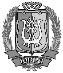 ДОКУМЕНТ ПОДПИСАНЭЛЕКТРОННОЙ ПОДПИСЬЮСертификат  [Номер сертификата 1]Владелец [Владелец сертификата 1]Действителен с [ДатаС 1] по [ДатаПо 1]Т.Р.Закирзянов       №Наименование мероприятийВремя и место проведенияОтветственный исполнитель1.Организация дистанционных образовательных мероприятий для субъектов малого и среднего предпринимательстваАпрель - май (график мероприятий размещен на региональном портале малого и среднего предпринимательства Бизнесюгры.рф  в разделе «Мероприятия»).Фонд поддержки предпринимательства Югры «Мой бизнес» совместно с Администрацией города Урай2.Проведение городского конкурса «Предприниматель года» (далее – Конкурс)Конкурс проводится в 3 этапа:Апрель - 1-й этап (информирование о проведение конкурса и прием заявок на участие в конкурсе);Май - 2-й этап (рассмотрение заявок, подведение итогов конкурса) и 3-й этап (награждение победителей конкурса). Награждение победителей Конкурса на заседании Координационного совета.Администрация города Урай3.Профориентационные встречи успешных предпринимателей со старшеклассниками города.Май  - общеобразовательные организации города.Администрация города Урай совместно с Управлением образования и молодежной политики администрации города Урай